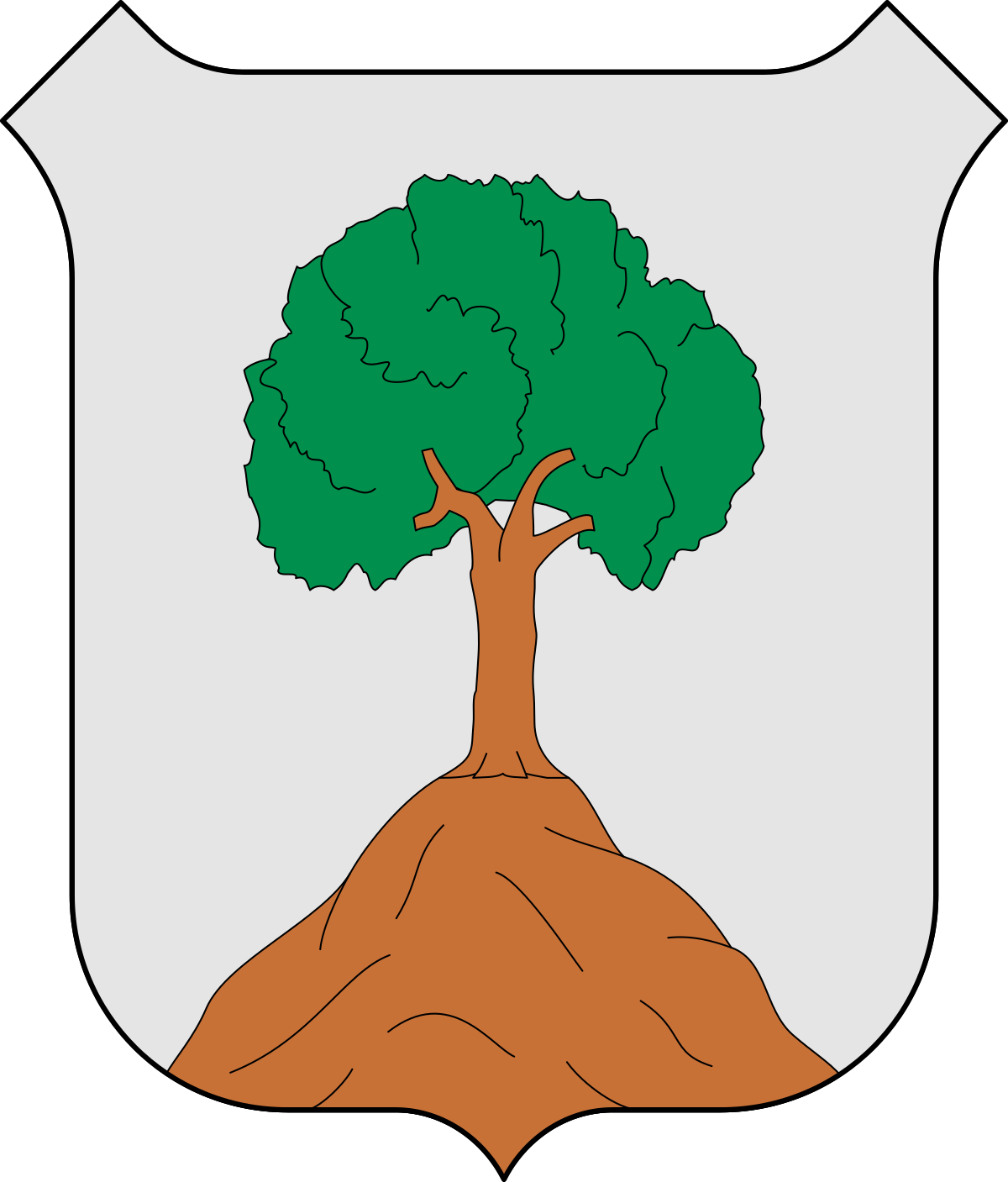               FORMULARI NOMENAMENT EMPRESA CONSTRUCTORASr./ Sra. …………………………………………………..amb DNI……………………en nom propi o en representació de …………………………..amb CIF………………,domicili…………………………………………………i telèfon………………………                                           DESIGNA I CONTRACTA AL´empresa constructora…………………………………………………………………...amb CIF…………………………………………………..i telèfon………………………per a la realització de l´obra corresponent a l´expedient municipal núm._____/_______consistent en ……………………………………………………………………………...i ubicat a ………………………………………………………………………………….declarant que disposa de la qualificació adequada per a la realització de l´obra esmentada.Accepta el nomenament,                                                              El propietari o promotorEl/ la constructor/a                                                                                  (signatura)        (signatura)  Estellencs, a       de                de 20Informació en compliment de la normativa de protecció de dades personals.Les seves dades personals seran usats per a poder tramitar la present sol·licitud d'obtenció de llicència d'obra. Aquestes dades són necessaris per a poder procedir en tal sentit, la qual cosa ens permet l'ús de la referida informació personal dins de la legalitat. Només el personal de l'Entitat Local que estigui degudament autoritzat podrà tenir coneixement de la informació que li sol·licitem. Així mateix, podran tenir coneixement de la seva informació i de les persones relacionades en el present documento aquelles entitats que necessitin tenir accés a la mateixa perquè puguem tramitar degudament i conforme a Dret la seva sol·licitud. Igualment, tindran coneixement de la seva informació aquelles entitats públiques o privades a les quals estiguem obligats a facilitar les seves dades personals amb motiudel compliment d'alguna llei. No està prevista la transferència de la seva informació personal fora de l'Espai Econòmic Europeu. Conservarem les seves dades durant la nostra relació i mentre ens obliguin les lleis, com la Llei 7/1985, de 2 d'abril, reguladora de les Bases del Règim Local i el Decret legislatiu 1/2010, de 3 d'agost, pel qual s'aprova el text refós de la Llei d'urbanisme. Una vegada finalitzats els terminis legals aplicables, procedirem a eliminar-los de manera segura. En qualsevol moment pot dirigir-se a nosaltres per a saber quina informació tenim sobre vostè, rectificar-la si anés incorrecta i eliminar-la una vegada finalitzada la nostra relació, en el cas que això sigui legalment possible. També té dret a sol·licitar el traspàs de la seva informació a una altra entitat (portabilitat). Per a sol·licitar algun d'aquests drets, haurà de realitzar una sol·licitud escrita a la nostra adreça, juntament amb una fotocòpia del seu DNI, per a poder identificar-li:AJUNTAMENT D'ESTELLENCSSA *SIQUIA 4, 1r, CP 07192, ESTELLENCS (*Balears (*Illes))Pot contactar amb el nostre Delegat de Protecció de Dades a través de la següent adreça de correu electrònic: dpd@audidat.com En cas que entengui que els seus drets han estat desatesos per la nostra entitat, pot formular una reclamació en l'Agència Espanyola de Protecció de Dades(https://www.aepd.es/es).EXISTEIX UNA VERSIÓ AMPLIADA D'AQUESTA INFORMACIÓ A LA SEVA DISPOSICIÓ EN LESDEPENDÈNCIES DE L'ENTITAT LOCAL I EN LA NOSTRA PÀGINA WEB.